Сабақтың тақырыбы: 1836-1838   жылдардағы Исатай  Тайманұлы  мен Махамбет  Өтемісұлы бастаған  халық –азаттық көтерілісі.Сабақтың  мақсаты: а) білімділік: қазақтардың Исатай мен Махамбет бастаған шаруалар соғысына қатысуының себептері мен негізгі кезеңдерін таныстыру барысында олардың білімдерін жетілдіру.ә) дамытушылық: алған білімдері арқылы ой қорыта білуге,өз ойын жеткізе білу қабілеттерін дамыту;б) ұйымшылдыққа, жауапкершілікке, әділдікке, ізденушілікке баулу І.Ұйымдастыру кезеңі . 
1.Сәлемдесу, оқушыларды түгелдеу.
2.Тренинг «Тілек тіле  досыңа» сыныпта  жағымды  атмосфера қалыптастыру. 3. Сандар арқылы 4-топқа бөлу.4.Бағалау парағымен  таныстыру. Көрнекілігі: Слайд, бейне материал.Күтілетін нәтиже: - өзіне, бір-біріне деген сенімділікті орнату
- еркін ойлауға мүмкіндік беру
- айтылған ойды негізгі ақпарат көзімен салыстыра алу
- сұрақтар мен жауаптардың нақты болуы
- топтарда пікірін тыңдата отырып ой қорыта  білу
- шығармашылықты дамыту
- қосымша ақпараттар арқылы ой-өрісін кеңейту
- бірін-бірі бағалай білуТапсырмалар: - жеке жұмыс
- топтық жұмыс
- жұптық жұмыс
- шығармашылық жұмысІІ. Үй тапсырмасы сурау:1-топ Кесте толтыру:2-топ «Сандар сөйлегенде» ойыны.1797ж, 1801 ж, 1812 ж 1815ж 1824ж 1827ж  3-топ тапсырмасы.1832ж-            Ішкі ордада мұсылман мешітінің  ашылуы. 1835ж-           Жәнгір ханның өз  жәрменкесін ұйымдастыруы  1771ж             Ішкі  ордада мектептің ашылуы 1841ж-            Еділ қазақтарының Шыңжанға көшіп кетуі 1845ж-            Ішкі  ордада  Уақытша  кеңестің құрылуы 1846ж-            Жәнгірдің  дүние салуы 4 топ. Бөкей хандығының құрылу себептеріБірінші Екінші Үшінші Төртінші 1. Тұлғаны  тану. 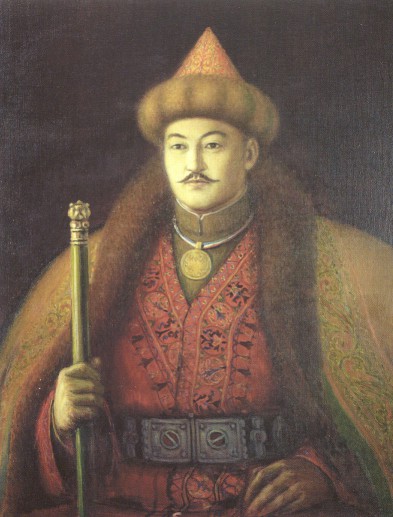 2.Ой қозғау кезеңі. 1. Көтеріліс дегеніміз не?
2. XVIII ғасырда Қазақстанда қандай көтерілістер болды?
3. Кіші жүз қазақтары қандай көтерілістерге қатысты? 
4. Бөкей Ордасы қандай орда?
5.Исатай кім? Махамбет кім? Махамбеттің  өлендерін  оқу.4. Мағынаны  тану: 1-топ. Көтерілістің шығу себептері.2- топ. Көтерілістің  барысы.3-топ. Көтерілістің жеңілу себептері.4-топ.  Көтерілістің тарихи маңызы (Эссе жазу) 5. Әр топқа тапсырмалар беріледі.1-топ  Зайырлық дегеніміз не?2-топ  Махамбет  Өтемісұлы  белгілі  орыс  жазушысы  әрі этнографы ................  және  саяхатшы ғалым  ...................  тығыз қарым-қатынаста болған. 3-топ. Бөкей  ордасы  қай  жерде  құрылды  және  картадан  көрсет Жәңгір хан тарапынан салынатын алым-салық түрлері көбейді. Ол жеке басының  пайдасына алынатын бірыңғай салық түрін енгізді.Патша үкіметі ханның өзі жасап алған фискальдық қаржы жүйесіне араласпады.    Фискальдық қаржы деген не? 6.Жылдар сөйлегенде1836-1838 жж  - 1791-1838жж  - 1837жылы қазан айы- 1837жыл 15 қараша – 1838жыл 2 шілде – 1846 жылы  - 7.Сергіту  сәті.8.Тест жұмысы.1. Бөкей Ордасында болған көтерілістің мақсаты айқын көрінеді: А) Махамбеттің өлеңдерінде В) Исатайдың старшындар съезінде сөйлеген сөзінде С) Көтерілісшілердің патшаға жазған үндеуінде 2. 1837 жылы хан сарайын қоршауға алғандағы көтерілісшілердің саныА) 10 мың         В) 5 мың              С) 2 мың 3. Исатай қаза тапқан шайқас: А) Тастөбе        В) Ақбұлақ              С) Теректіқұм 4. Исатайдың подполковник Геке мен Жәңгірдің біріккен әскерімен шайқасы болды А) 1836 ж. Қазанда          В) 1837 ж. Қазанда                  С) 1837 ж. қарашада 5. Исатай көтерілісін тездетіп басуға әсер еткен жағдай А) Кенесары қозғалысының Кіші жүзді шарпуы         В) Көтерілісшілер санының көбеюі С) Тастөбе түбіндегі көтерілісшілердің жеңілісі 6. Патша үкіметінің Исатайды ұстап берушіге белгіленген сыйдың мөлшері А) 2000 сом      В) 1000 сом                С) 500 сом7. 1837 жылы қазанның 15 де Исатай мен Махамбет бастаған қол Теректіқұмда кімнің ауылын ойрандады А) Баймағамбет сұлтанның   В) Жәңгір ханның               С) Балқы бидің 8. Патшаны қолдаушылардың ұйымдастыруымен М.Өтемісұлы өлтірілді А) 1838 жылы                В) 1842 жылы                    С) 1846 жылы Дурыс  жауабы:1.А. Махамбеттің өлеңдерінде 2.С  2 мың 3.В Ақбұлақ      4.С 1837 ж. қарашада 5.А Кенесары қозғалысының Кіші жүзді шарпуы 6.В 1000 сом  7.С Балқы бидің 8.С 1846 жылы 9. Венн диаграмасыСырым Датұлы бастаған көтеріліс	Исатай Тайманұлы бастаған көтеріліс10.Толғаныс (рефлексия)Кері әсер парағы Бүгін мен не үйрендім? Маған не ұнады/ұнамады? Сабақ барысындағы ең есімде сақталған дерек: Жаңа сабақ бойынша сұрақ немесе пікіріңіз... Бағалау  парағы.Үй тапсырмасы: § 19  Қосымша материал әкелу Эссе:  «Исатай мен Махамбет көтеріліс тарихи маңызы»№Жәнгір ханМәдени-ағарту  саласындағы  қызметі.1іс — қағаздарын жүргізу2Діни3Білім  саласында4Денсаулық сақтау саласындағы жаңалықтары5Табиғатты қорғау.6Қару-жарақ палатасы7Ауыл шаруашылығын дамытудағы үлесі 842-жасында  қандай жетістікке  жетті943-жасында  қандай жетістікке  жетті№Аты-жөніүй тапсырмасыпостер құруқорғаужылдар сөйлейдітапсырмаларвенн диагртест ұпайытест бағасыой қорытутапсырмалар бағасыортақбаға